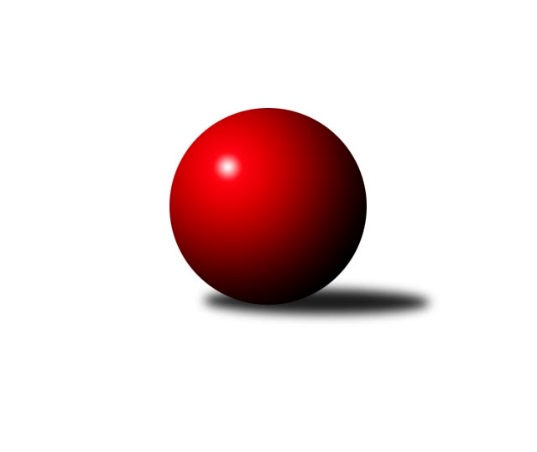 Č.21Ročník 2013/2014	15.3.2014Nejlepšího výkonu v tomto kole: 2691 dosáhlo družstvo: KK Minerva Opava ˝A˝Severomoravská divize 2013/2014Výsledky 21. kolaSouhrnný přehled výsledků:SKK Ostrava B	- TJ Opava ˝B˝	6:10	2447:2481		15.3.KK Lipník nad Bečvou ˝A˝	- KK Hranice ˝A˝	10:6	2501:2410		15.3.TJ  Odry ˝A˝	- SKK Jeseník ˝A˝	10:6	2646:2632		15.3.TJ Pozemstav Prostějov	- TJ Sokol Sedlnice ˝A˝	5:11	2571:2619		15.3.TJ Sokol Chvalíkovice ˝A˝	- Sokol Přemyslovice ˝B˝	12:4	2462:2419		15.3.KK Minerva Opava ˝A˝	- TJ Jiskra Rýmařov ˝A˝	14:2	2691:2588		15.3.TJ Opava ˝C˝	- TJ Horní Benešov ˝B˝	10:6	2647:2586		15.3.Tabulka družstev:	1.	TJ Sokol Chvalíkovice ˝A˝	21	16	1	4	229 : 107 	 	 2593	33	2.	TJ  Odry ˝A˝	21	14	1	6	200 : 136 	 	 2541	29	3.	TJ Jiskra Rýmařov ˝A˝	21	13	3	5	200 : 136 	 	 2532	29	4.	SKK Jeseník ˝A˝	21	13	1	7	197 : 139 	 	 2590	27	5.	TJ Horní Benešov ˝B˝	21	11	0	10	164 : 172 	 	 2574	22	6.	TJ Pozemstav Prostějov	21	10	1	10	164 : 172 	 	 2493	21	7.	KK Minerva Opava ˝A˝	21	10	0	11	168 : 168 	 	 2550	20	8.	KK Hranice ˝A˝	21	9	2	10	168 : 168 	 	 2521	20	9.	TJ Sokol Sedlnice ˝A˝	21	9	1	11	169 : 167 	 	 2556	19	10.	KK Lipník nad Bečvou ˝A˝	21	9	1	11	158 : 178 	 	 2462	19	11.	TJ Opava ˝B˝	21	9	1	11	155 : 181 	 	 2526	19	12.	Sokol Přemyslovice ˝B˝	21	7	1	13	146 : 190 	 	 2497	15	13.	SKK Ostrava B	21	5	1	15	124 : 212 	 	 2457	11	14.	TJ Opava ˝C˝	21	4	2	15	110 : 226 	 	 2438	10Podrobné výsledky kola:	 SKK Ostrava B	2447	6:10	2481	TJ Opava ˝B˝	Zdeněk Kuna	 	 216 	 179 		395 	 0:2 	 402 	 	208 	 194		Milan Jahn	Tomáš Polášek	 	 207 	 186 		393 	 0:2 	 430 	 	233 	 197		Maciej Basista	Michal Blinka	 	 217 	 207 		424 	 2:0 	 412 	 	220 	 192		Petr Hendrych	Lenka Pouchlá	 	 197 	 188 		385 	 0:2 	 410 	 	210 	 200		Vladimír Peter	Jan Pavlosek	 	 215 	 228 		443 	 2:0 	 425 	 	189 	 236		Pavel Kovalčík	Daneš Šodek	 	 205 	 202 		407 	 2:0 	 402 	 	195 	 207		Rudolf Haimrozhodčí: Nejlepší výkon utkání: 443 - Jan Pavlosek	 KK Lipník nad Bečvou ˝A˝	2501	10:6	2410	KK Hranice ˝A˝	Richard Štětka	 	 213 	 202 		415 	 0:2 	 420 	 	214 	 206		Dominika Vinklarová	Vlastimila Kolářová	 	 198 	 244 		442 	 2:0 	 426 	 	221 	 205		Dalibor Vinklar	Vilém Zeiner	 	 213 	 194 		407 	 0:2 	 412 	 	210 	 202		Petr Pavelka	Petr Hendrych	 	 205 	 216 		421 	 2:0 	 355 	 	178 	 177		Jaroslav Ledvina	Ladislav Mandák	 	 200 	 197 		397 	 2:0 	 376 	 	180 	 196		Jiří Terrich	Zdeněk Macháček	 	 210 	 209 		419 	 0:2 	 421 	 	210 	 211		Anna Ledvinovározhodčí: Nejlepší výkon utkání: 442 - Vlastimila Kolářová	 TJ  Odry ˝A˝	2646	10:6	2632	SKK Jeseník ˝A˝	Stanislav Ovšák	 	 218 	 230 		448 	 2:0 	 424 	 	204 	 220		Rostislav Cundrla	Marek Frydrych	 	 212 	 210 		422 	 2:0 	 415 	 	207 	 208		Jiří Vrba	Miroslav Dimidenko	 	 215 	 235 		450 	 0:2 	 454 	 	219 	 235		Zdeněk Janoud	Stanislava Ovšáková	 	 211 	 226 		437 	 0:2 	 462 	 	222 	 240		Václav Smejkal	Karel Chlevišťan	 	 210 	 241 		451 	 2:0 	 421 	 	217 	 204		Jaromíra Smejkalová	Petr Dvorský	 	 236 	 202 		438 	 0:2 	 456 	 	237 	 219		Josef Toušrozhodčí: Nejlepší výkon utkání: 462 - Václav Smejkal	 TJ Pozemstav Prostějov	2571	5:11	2619	TJ Sokol Sedlnice ˝A˝	Miroslav Plachý	 	 243 	 179 		422 	 1:1 	 422 	 	202 	 220		Adam Chvostek	Martin Zaoral	 	 245 	 210 		455 	 2:0 	 450 	 	220 	 230		Jaroslav Chvostek	Stanislav Feike	 	 212 	 193 		405 	 0:2 	 425 	 	202 	 223		Milan Janyška	Eva Růžičková	 	 195 	 220 		415 	 0:2 	 457 	 	233 	 224		Jaroslav Tobola	Josef Jurda	 	 236 	 213 		449 	 2:0 	 410 	 	188 	 222		Martin Juřica	Tomáš Fraus	 	 221 	 204 		425 	 0:2 	 455 	 	238 	 217		Jan Stuchlíkrozhodčí: Nejlepší výkon utkání: 457 - Jaroslav Tobola	 TJ Sokol Chvalíkovice ˝A˝	2462	12:4	2419	Sokol Přemyslovice ˝B˝	David Hendrych	 	 215 	 213 		428 	 2:0 	 406 	 	214 	 192		Miroslav Ondrouch	Vladimír Kostka	 	 203 	 190 		393 	 0:2 	 415 	 	204 	 211		Pavel Močár	Jakub Hendrych	 	 188 	 205 		393 	 0:2 	 397 	 	194 	 203		Milan Dvorský	Radek Hendrych	 	 199 	 208 		407 	 2:0 	 401 	 	203 	 198		Jiří Kankovský	Vladimír Valenta	 	 210 	 206 		416 	 2:0 	 393 	 	201 	 192		Zdeněk Grulich	Aleš Staněk	 	 217 	 208 		425 	 2:0 	 407 	 	211 	 196		Jan Sedláčekrozhodčí: Nejlepší výkon utkání: 428 - David Hendrych	 KK Minerva Opava ˝A˝	2691	14:2	2588	TJ Jiskra Rýmařov ˝A˝	Stanislav Brokl	 	 227 	 195 		422 	 2:0 	 421 	 	226 	 195		Ladislav Janáč	Pavel Martinec	 	 213 	 241 		454 	 2:0 	 440 	 	225 	 215		Josef Matušek	Aleš Fischer	 	 223 	 244 		467 	 2:0 	 450 	 	245 	 205		Věra Tomanová	Tomáš Slavík	 	 225 	 201 		426 	 0:2 	 431 	 	207 	 224		Štěpán Charník	Luděk Slanina	 	 219 	 223 		442 	 2:0 	 424 	 	210 	 214		Jaroslav Tezzele	Vladimír Heiser	 	 243 	 237 		480 	 2:0 	 422 	 	211 	 211		Milan Dědáčekrozhodčí: Nejlepší výkon utkání: 480 - Vladimír Heiser	 TJ Opava ˝C˝	2647	10:6	2586	TJ Horní Benešov ˝B˝	Michal Blažek	 	 233 	 247 		480 	 0:2 	 494 	 	262 	 232		Vladislav Pečinka	Karel Škrobánek	 	 223 	 256 		479 	 2:0 	 404 	 	200 	 204		Martin Bilíček	Milan Franer	 	 231 	 193 		424 	 2:0 	 390 	 	206 	 184		Michal Blažek	Petr Schwalbe	 	 208 	 212 		420 	 0:2 	 440 	 	214 	 226		Vlastimil Skopalík	Tomáš Valíček	 	 216 	 214 		430 	 0:2 	 455 	 	240 	 215		Petr Rak	Rudolf Tvrdoň	 	 209 	 205 		414 	 2:0 	 403 	 	212 	 191		Petr Dankovičrozhodčí: Nejlepší výkon utkání: 494 - Vladislav PečinkaPořadí jednotlivců:	jméno hráče	družstvo	celkem	plné	dorážka	chyby	poměr kuž.	Maximum	1.	Michal Klich 	TJ Horní Benešov ˝B˝	449.78	300.3	149.5	2.5	8/11	(485)	2.	Josef Touš 	SKK Jeseník ˝A˝	447.89	297.3	150.6	1.7	11/11	(511)	3.	Aleš Staněk 	TJ Sokol Chvalíkovice ˝A˝	447.65	298.0	149.6	4.4	9/10	(476)	4.	Milan Janyška 	TJ Sokol Sedlnice ˝A˝	442.71	297.1	145.6	2.2	11/11	(486)	5.	Tomáš Slavík 	KK Minerva Opava ˝A˝	442.17	299.6	142.5	3.0	11/11	(471)	6.	David Hendrych 	TJ Sokol Chvalíkovice ˝A˝	439.06	297.1	142.0	2.5	10/10	(461)	7.	Anna Ledvinová 	KK Hranice ˝A˝	438.88	296.4	142.5	3.3	12/12	(476)	8.	Karel Chlevišťan 	TJ  Odry ˝A˝	438.02	292.8	145.2	1.7	10/11	(498)	9.	Dalibor Vinklar 	KK Hranice ˝A˝	436.94	293.1	143.8	4.9	10/12	(478)	10.	Stanislava Ovšáková 	TJ  Odry ˝A˝	436.89	293.2	143.7	3.9	11/11	(483)	11.	Vladislav Pečinka 	TJ Horní Benešov ˝B˝	435.90	294.7	141.2	4.9	11/11	(494)	12.	Milan Dědáček 	TJ Jiskra Rýmařov ˝A˝	435.59	289.4	146.2	1.8	10/11	(472)	13.	Jan Stuchlík 	TJ Sokol Sedlnice ˝A˝	435.43	295.7	139.7	5.1	8/11	(457)	14.	Václav Smejkal 	SKK Jeseník ˝A˝	434.43	294.5	139.9	3.5	11/11	(471)	15.	Vlastimil Skopalík 	TJ Horní Benešov ˝B˝	433.47	290.7	142.7	5.1	10/11	(465)	16.	Zdeněk Janoud 	SKK Jeseník ˝A˝	433.35	301.1	132.2	5.1	11/11	(470)	17.	Vladimír Valenta 	TJ Sokol Chvalíkovice ˝A˝	431.97	294.3	137.6	5.3	10/10	(464)	18.	Zdeněk Grulich 	Sokol Přemyslovice ˝B˝	431.91	294.2	137.7	4.2	10/11	(470)	19.	Martin Bilíček 	TJ Horní Benešov ˝B˝	431.14	291.6	139.5	4.3	8/11	(483)	20.	Marek Frydrych 	TJ  Odry ˝A˝	430.73	294.9	135.8	3.8	10/11	(513)	21.	Zdeněk Macháček 	KK Lipník nad Bečvou ˝A˝	430.60	290.1	140.5	3.7	9/11	(478)	22.	Jaroslav Tezzele 	TJ Jiskra Rýmařov ˝A˝	430.14	296.8	133.4	4.3	11/11	(466)	23.	Richard Štětka 	KK Lipník nad Bečvou ˝A˝	429.46	292.9	136.6	4.6	9/11	(467)	24.	Adam Chvostek 	TJ Sokol Sedlnice ˝A˝	428.21	291.2	137.0	5.2	11/11	(464)	25.	Aleš Fischer 	KK Minerva Opava ˝A˝	428.01	294.5	133.6	4.6	10/11	(478)	26.	Petr Dvorský 	TJ  Odry ˝A˝	427.94	283.9	144.0	2.3	10/11	(482)	27.	Vladimír Peter 	TJ Opava ˝B˝	427.87	289.2	138.7	4.6	11/11	(494)	28.	Pavel Kovalčík 	TJ Opava ˝B˝	427.59	286.6	141.0	4.2	9/11	(474)	29.	Eva Růžičková 	TJ Pozemstav Prostějov	426.54	290.2	136.4	5.5	9/10	(468)	30.	Petr Rak 	TJ Horní Benešov ˝B˝	426.52	290.7	135.9	3.9	10/11	(469)	31.	Luděk Slanina 	KK Minerva Opava ˝A˝	426.45	292.0	134.4	4.6	11/11	(468)	32.	Radek Hendrych 	TJ Sokol Chvalíkovice ˝A˝	426.24	294.9	131.3	5.0	10/10	(452)	33.	Martin Zaoral 	TJ Pozemstav Prostějov	426.23	287.6	138.6	5.9	8/10	(469)	34.	Petr Hendrych 	TJ Opava ˝B˝	425.04	289.5	135.6	4.1	8/11	(449)	35.	Pavel Martinec 	KK Minerva Opava ˝A˝	424.95	289.4	135.5	3.7	10/11	(475)	36.	Petr Pavelka 	KK Hranice ˝A˝	424.49	297.3	127.2	6.3	12/12	(470)	37.	Josef Jurda 	TJ Pozemstav Prostějov	424.47	286.6	137.8	3.3	7/10	(490)	38.	Jaroslav Chvostek 	TJ Sokol Sedlnice ˝A˝	424.15	286.9	137.3	4.7	9/11	(450)	39.	Věra Tomanová 	TJ Jiskra Rýmařov ˝A˝	424.04	288.8	135.2	3.4	10/11	(464)	40.	Jakub Hendrych 	TJ Sokol Chvalíkovice ˝A˝	423.59	293.6	130.0	4.6	9/10	(449)	41.	Rudolf Haim 	TJ Opava ˝B˝	422.83	288.1	134.8	4.9	10/11	(471)	42.	Petr Dankovič 	TJ Horní Benešov ˝B˝	422.77	288.3	134.5	5.2	11/11	(473)	43.	Maciej Basista 	TJ Opava ˝B˝	421.82	290.0	131.8	6.1	11/11	(472)	44.	Lenka Pouchlá 	SKK Ostrava B	421.55	290.8	130.8	4.3	11/11	(458)	45.	Vladimír Kostka 	TJ Sokol Chvalíkovice ˝A˝	421.53	286.5	135.0	6.2	8/10	(464)	46.	Petr Šulák 	SKK Jeseník ˝A˝	421.04	288.9	132.1	4.9	9/11	(460)	47.	Karel Škrobánek 	TJ Opava ˝C˝	419.97	293.0	127.0	6.1	11/11	(479)	48.	František Opravil 	KK Hranice ˝A˝	419.62	293.4	126.2	5.3	9/12	(446)	49.	Josef Matušek 	TJ Jiskra Rýmařov ˝A˝	419.29	288.3	131.0	5.3	11/11	(450)	50.	Zdeněk Macháček 	KK Lipník nad Bečvou ˝A˝	418.60	288.8	129.8	5.3	9/11	(476)	51.	Zdeněk Skala 	TJ Sokol Sedlnice ˝A˝	418.56	286.4	132.2	3.8	8/11	(439)	52.	Josef Čapka 	TJ Pozemstav Prostějov	418.07	301.3	116.8	8.5	9/10	(481)	53.	Jan Sedláček 	Sokol Přemyslovice ˝B˝	417.89	286.5	131.4	5.0	10/11	(488)	54.	Jiří Vrba 	SKK Jeseník ˝A˝	417.70	288.7	129.0	5.7	10/11	(439)	55.	Milan Jahn 	TJ Opava ˝B˝	417.10	279.0	138.1	4.5	10/11	(492)	56.	Martin Juřica 	TJ Sokol Sedlnice ˝A˝	416.52	293.9	122.6	7.1	8/11	(449)	57.	Miroslav Ondrouch 	Sokol Přemyslovice ˝B˝	416.49	290.1	126.4	6.4	10/11	(465)	58.	Zdeněk Chlopčík 	KK Minerva Opava ˝A˝	415.51	289.0	126.6	4.6	10/11	(459)	59.	Miroslav Plachý 	TJ Pozemstav Prostějov	414.80	285.1	129.7	6.3	9/10	(474)	60.	Miroslav Dimidenko 	TJ  Odry ˝A˝	414.78	284.4	130.4	4.7	10/11	(467)	61.	Jan Pavlosek 	SKK Ostrava B	414.50	290.8	123.8	6.6	8/11	(458)	62.	Dana Lamichová 	TJ Opava ˝C˝	414.23	286.4	127.9	5.6	11/11	(465)	63.	Pavel Močár 	Sokol Přemyslovice ˝B˝	413.83	285.9	127.9	6.9	8/11	(473)	64.	Josef Pilatík 	TJ Jiskra Rýmařov ˝A˝	413.62	279.8	133.8	5.8	9/11	(467)	65.	Milan Dvorský 	Sokol Přemyslovice ˝B˝	412.58	288.3	124.3	7.3	11/11	(463)	66.	Petr Hendrych 	KK Lipník nad Bečvou ˝A˝	411.28	286.1	125.2	5.9	10/11	(459)	67.	Jiří Terrich 	KK Hranice ˝A˝	408.97	284.4	124.6	7.4	8/12	(441)	68.	Tomáš Valíček 	TJ Opava ˝C˝	408.67	284.0	124.7	7.5	11/11	(457)	69.	Tomáš Polášek 	SKK Ostrava B	408.24	280.3	128.0	6.1	11/11	(447)	70.	Stanislav Ovšák 	TJ  Odry ˝A˝	405.52	287.8	117.8	7.8	10/11	(475)	71.	Jaroslav Heblák 	TJ Jiskra Rýmařov ˝A˝	402.23	285.5	116.7	10.9	8/11	(446)	72.	Miroslav Složil 	SKK Ostrava B	402.00	281.0	121.0	7.5	9/11	(438)	73.	Josef Němec 	TJ Opava ˝B˝	401.51	275.1	126.4	6.0	8/11	(456)	74.	Zdeněk Kuna 	SKK Ostrava B	401.15	280.1	121.1	6.1	10/11	(437)	75.	Rudolf Tvrdoň 	TJ Opava ˝C˝	400.77	280.6	120.1	7.8	11/11	(450)	76.	Josef Plšek 	KK Minerva Opava ˝A˝	396.59	279.7	116.9	7.3	8/11	(441)	77.	Vilém Zeiner 	KK Lipník nad Bečvou ˝A˝	396.03	285.5	110.6	10.3	8/11	(423)	78.	Jaroslav Ledvina 	KK Hranice ˝A˝	390.93	281.7	109.3	9.4	9/12	(434)	79.	Petr Schwalbe 	TJ Opava ˝C˝	388.52	280.1	108.4	10.3	8/11	(437)		Vojtěch Rozkopal 	TJ  Odry ˝A˝	457.00	297.0	160.0	0.0	1/11	(457)		Veronika Poláčková 	TJ Sokol Sedlnice ˝A˝	456.00	289.0	167.0	5.0	1/11	(456)		Jaromír Hendrych ml. 	TJ Horní Benešov ˝B˝	450.00	297.0	153.0	3.0	1/11	(450)		Rostislav Cundrla 	SKK Jeseník ˝A˝	448.00	306.0	142.0	2.3	3/11	(481)		Jiří Vrba 	SKK Jeseník ˝A˝	446.67	306.3	140.3	3.3	3/11	(459)		Vladimír Heiser 	KK Minerva Opava ˝A˝	446.20	298.6	147.6	1.8	5/11	(480)		Michal Vavrák 	TJ Horní Benešov ˝B˝	443.00	292.0	151.0	8.0	1/11	(443)		Jaroslav Tobola 	TJ Sokol Sedlnice ˝A˝	440.49	298.4	142.1	4.5	5/11	(476)		Renáta Janyšková 	TJ Sokol Sedlnice ˝A˝	440.00	306.0	134.0	6.0	1/11	(440)		Luděk Zeman 	TJ Horní Benešov ˝B˝	439.50	311.5	128.0	8.5	1/11	(447)		Ladislav Janáč 	TJ Jiskra Rýmařov ˝A˝	435.50	295.1	140.4	3.7	6/11	(461)		Rostislav Kletenský 	TJ Sokol Sedlnice ˝A˝	435.00	298.5	136.5	4.0	2/11	(449)		Roman Beinhauer 	TJ Sokol Chvalíkovice ˝A˝	434.20	295.5	138.7	3.5	5/10	(451)		Dominika Vinklarová 	KK Hranice ˝A˝	424.58	291.3	133.3	4.7	4/12	(434)		Michal Blinka 	SKK Ostrava B	424.00	295.0	129.0	2.0	1/11	(424)		Barbora Janyšková 	TJ Sokol Sedlnice ˝A˝	424.00	311.0	113.0	5.0	1/11	(424)		Jiří Fárek 	SKK Jeseník ˝A˝	423.98	294.5	129.5	4.6	7/11	(475)		Oldřich Pajchl 	Sokol Přemyslovice ˝B˝	423.00	300.0	123.0	8.0	1/11	(423)		Stanislav Brokl 	KK Minerva Opava ˝A˝	422.00	288.0	134.0	5.0	1/11	(422)		Jaromíra Smejkalová 	SKK Jeseník ˝A˝	421.25	292.3	129.0	2.5	2/11	(450)		Dominik Chovanec 	KK Minerva Opava ˝A˝	420.00	293.0	127.0	4.5	2/11	(429)		Roman Rolenc 	TJ Pozemstav Prostějov	419.10	288.6	130.5	5.2	6/10	(469)		Tomáš Fraus 	TJ Pozemstav Prostějov	418.75	296.7	122.1	7.2	3/10	(473)		Michal Blažek 	TJ Opava ˝C˝	418.68	295.3	123.4	6.9	7/11	(480)		David Mrkvica 	TJ Sokol Sedlnice ˝A˝	417.00	270.0	147.0	11.0	1/11	(417)		Jitka Szczyrbová 	KK Lipník nad Bečvou ˝A˝	416.75	287.3	129.5	5.4	4/11	(469)		Štěpán Charník 	TJ Jiskra Rýmařov ˝A˝	416.75	295.0	121.8	6.3	2/11	(431)		Jiří Koloděj 	SKK Ostrava B	416.67	281.7	135.0	3.7	3/11	(441)		Jan Polášek 	SKK Ostrava B	415.63	297.5	118.1	7.5	4/11	(433)		František Tokoš 	TJ Pozemstav Prostějov	415.44	286.3	129.1	8.0	6/10	(462)		Jiří Šoupal 	Sokol Přemyslovice ˝B˝	415.36	290.7	124.6	6.6	7/11	(443)		Petr Kozák 	TJ Horní Benešov ˝B˝	415.00	291.0	124.0	4.0	1/11	(415)		Dominik Böhm 	SKK Ostrava B	414.95	293.2	121.7	7.1	7/11	(465)		Vladimír Hudec 	KK Hranice ˝A˝	413.04	290.5	122.6	7.1	7/12	(445)		Vlastimila Kolářová 	KK Lipník nad Bečvou ˝A˝	412.11	289.8	122.3	6.1	7/11	(442)		Michal Blažek 	TJ Horní Benešov ˝B˝	411.88	287.7	124.2	6.0	7/11	(444)		Josef Schwarz 	KK Hranice ˝A˝	411.50	289.0	122.5	10.0	2/12	(421)		Iveta Babincová 	TJ  Odry ˝A˝	410.50	289.5	121.0	10.5	1/11	(412)		Lukáš Sedláček 	Sokol Přemyslovice ˝B˝	410.33	290.0	120.3	7.7	3/11	(432)		Jiří Kankovský 	Sokol Přemyslovice ˝B˝	410.00	286.0	124.0	6.3	6/11	(449)		Jana Frydrychová 	TJ  Odry ˝A˝	409.70	296.1	113.6	9.1	4/11	(481)		Marcela Jurníčková 	Sokol Přemyslovice ˝B˝	408.33	282.7	125.7	8.0	3/11	(427)		Milan Franer 	TJ Opava ˝C˝	406.00	283.5	122.5	7.0	1/11	(424)		Daneš Šodek 	SKK Ostrava B	405.87	274.0	131.9	5.9	5/11	(440)		Pavel Černohous 	TJ Pozemstav Prostějov	405.00	288.5	116.5	5.5	2/10	(416)		Stanislav Feike 	TJ Pozemstav Prostějov	402.22	283.1	119.1	8.2	3/10	(431)		Ladislav Mandák 	KK Lipník nad Bečvou ˝A˝	400.00	275.0	125.0	8.3	2/11	(407)		Josef Grulich 	Sokol Přemyslovice ˝B˝	397.00	283.0	114.0	5.0	1/11	(397)		Jana Tvrdoňová 	TJ Opava ˝C˝	396.14	280.5	115.6	7.9	7/11	(438)		Jan Stískal 	TJ Pozemstav Prostějov	395.50	287.0	108.5	10.3	2/10	(427)		Michaela Tobolová 	TJ Sokol Sedlnice ˝A˝	395.00	298.0	97.0	14.0	1/11	(395)		Martin Zavacký 	SKK Jeseník ˝A˝	394.50	273.0	121.5	9.5	1/11	(405)		Lubomír Škrobánek 	TJ Opava ˝C˝	394.00	289.0	105.0	8.0	1/11	(394)		Antonín Hendrych 	TJ Sokol Chvalíkovice ˝A˝	393.00	277.0	116.0	6.0	1/10	(393)		Jana Kulhánková 	KK Lipník nad Bečvou ˝A˝	391.75	276.3	115.5	12.5	2/11	(410)		Stanislav Brejcha 	TJ Sokol Sedlnice ˝A˝	391.50	274.5	117.0	4.5	1/11	(405)		Miroslav Setinský 	SKK Jeseník ˝A˝	391.00	275.0	116.0	10.0	1/11	(391)		Jan Špalek 	KK Lipník nad Bečvou ˝A˝	388.80	279.6	109.2	9.4	5/11	(397)		Miroslav Futerko 	SKK Ostrava B	386.00	266.0	120.0	5.0	1/11	(386)		Jiří Kolář 	KK Lipník nad Bečvou ˝A˝	385.83	270.0	115.8	10.3	6/11	(441)		Milan Smékal 	Sokol Přemyslovice ˝B˝	383.00	259.0	124.0	11.0	1/11	(383)		Libor Tkáč 	SKK Ostrava B	382.50	274.0	108.5	7.0	1/11	(383)		Jan Šebek 	TJ  Odry ˝A˝	380.50	263.0	117.5	8.0	2/11	(419)		David Juřica 	TJ Sokol Sedlnice ˝A˝	380.00	276.0	104.0	12.0	1/11	(380)		Jaroslav Koppa 	KK Lipník nad Bečvou ˝A˝	379.75	271.5	108.3	12.5	2/11	(382)		Romana Valová 	TJ Jiskra Rýmařov ˝A˝	373.00	284.0	89.0	8.0	1/11	(373)		Martin Sekanina 	KK Lipník nad Bečvou ˝A˝	358.00	264.0	94.0	12.0	1/11	(358)		Jakub Telařík 	TJ Sokol Sedlnice ˝A˝	348.00	268.5	79.5	17.5	2/11	(363)		Petr Šebestík 	SKK Ostrava B	347.00	246.0	101.0	16.0	1/11	(347)		Karel Michalka 	TJ Opava ˝C˝	346.00	232.0	114.0	9.0	1/11	(346)Sportovně technické informace:Starty náhradníků:registrační číslo	jméno a příjmení 	datum startu 	družstvo	číslo startu
Hráči dopsaní na soupisku:registrační číslo	jméno a příjmení 	datum startu 	družstvo	Program dalšího kola:22. kolo22.3.2014	so	9:00	KK Minerva Opava ˝A˝ - SKK Ostrava B	22.3.2014	so	9:00	TJ Sokol Sedlnice ˝A˝ - TJ  Odry ˝A˝	22.3.2014	so	9:00	KK Hranice ˝A˝ - TJ Opava ˝C˝	22.3.2014	so	10:00	TJ Jiskra Rýmařov ˝A˝ - TJ Sokol Chvalíkovice ˝A˝	22.3.2014	so	10:00	SKK Jeseník ˝A˝ - KK Lipník nad Bečvou ˝A˝	22.3.2014	so	15:30	Sokol Přemyslovice ˝B˝ - TJ Pozemstav Prostějov	22.3.2014	so	16:00	TJ Horní Benešov ˝B˝ - TJ Opava ˝B˝	Nejlepší šestka kola - absolutněNejlepší šestka kola - absolutněNejlepší šestka kola - absolutněNejlepší šestka kola - absolutněNejlepší šestka kola - dle průměru kuželenNejlepší šestka kola - dle průměru kuželenNejlepší šestka kola - dle průměru kuželenNejlepší šestka kola - dle průměru kuželenNejlepší šestka kola - dle průměru kuželenPočetJménoNázev týmuVýkonPočetJménoNázev týmuPrůměr (%)Výkon5xVladislav PečinkaHorní Benešov B4944xVladislav PečinkaHorní Benešov B115.764942xMichal BlažekOpava C4801xMichal BlažekOpava C112.484803xVladimír HeiserMinerva A4801xKarel ŠkrobánekOpava C112.244791xKarel ŠkrobánekOpava C4791xVladimír HeiserMinerva A110.794802xAleš FischerMinerva A4671xVlastimila KolářováKK Lipník A109.314425xVáclav SmejkalJeseník A4621xJan PavlosekSKK B109.18443